EAST SUSSEX COUNTY COUNCIL JOB DESCRIPTION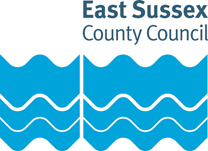 JOB TITLE: Teaching Assistant 2-3SCHOOL: Danehill CE Primary SchoolLOCATION: DanehillGRADE: Single Status 3-4RESPONSIBLE TO: HeadteacherPurpose of the Role:Working under guidance: implement work programmes for individuals/groups which could include those requiring detailed and specialist knowledge in particular areas.  To assist in the whole planning cycle and the management/preparation of resources.  To provide cover for whole classes under a system of supervision for up to 30% of employed time throughout the school year.Key tasks:To work with the teacher to establish an appropriate learning environmentTo work with the teacher in lesson planning, evaluating and adjusting lessons/work plans as appropriateTo monitor and evaluate pupils’ responses to learning activities through observation and planned recording of achievement against pre-determined learning objectives and provide feedback to pupils in relation to progress and achievementTo use specialist (curricular/learning) skills to support pupilsTo assist with the development and implementation of IEPsTo establish productive working relationships with pupils, acting as a role model and setting high expectationsTo encourage pupils to interact and work co-operatively with others and engage all pupils in activitiesTo promote independence and employ strategies to recognise and reward achievement and self-relianceTo implement agreed learning activities/teaching literacy and numeracy programmes, adjusting activities according to pupils’ responses/needsTo support the use of ICT in learning activities and develop pupils’ competence and independence in its use To determine the need for, prepare and maintain general and specialist equipment and resources To be responsible for keeping and updating records as agreed with the teacher, contributing to the review of systems/records as requestedTo undertake marking of pupils’ work and accurately record achievement/progressTo promote positive values, attitudes and good pupil behaviour, dealing promptly with conflicts and incidents in line with established policy and encourage pupils to take responsibility for their own behaviourTo liaise sensitively and effectively with parents/carers, as agreed with the teacher, within your role/responsibility and participate in feedback sessions/meetings with parents as directedTo administer and assess routine tests and invigilate exams/testsTo be aware of and comply with policies and procedures relating to child protection, health, safety and security, confidentiality and data protection, reporting all concerns to an appropriate person To supervise pupils on visits, trips and out of school activities as requiredTo be willing to support playground/break time supervision e.g. educational games, homework clubs etc (within employed hours)To prepare work and activities in advance of the lesson (within employed hours) e.g. operating AVA equipment i.e. photocopier, laminator, making books, labels, signs, and undertaking practical tasks to maintain a good standard of classroom appearanceTo participate in training and other learning activities offered by the school and county to further knowledge (within employed hours)EAST SUSSEX COUNTY COUNCIL PERSON SPECIFICATIONJOB TITLE: Teaching Assistant 2-3GRADE: Single Status 3-4Essential key skills and abilities			Essential education and qualifications.Desirable education and qualifications.Essential knowledgeEssential experienceOther essential criteriaDate (drawn up): November 2009Name of Officer(s) drawing up person specifications: JMJob Evaluation Reference: Health & Safety FunctionsThis section is to make you aware of any health & safety related functions you may be expected to either perform or to which may be exposed in relation to the post you are applying for. This information will help you if successful in your application identify any health-related condition which may impact on your ability to perform the job role, enabling us to support you in your employment by way of reasonable adjustments or workplace support.These criteria will be assessed at the application and interview stageAbility to provide classroom cover – within agreed parameters – in the absence of the class teacherAbility to consistently and effectively implement agreed behaviour management strategiesAbility to use language and other communication skills that pupils can understand and relate toAble to converse at ease with customer and provide advice in accurate spoken EnglishAbility to establish positive relationships with pupils and empathise with their needsAbility to demonstrate active listening skillsAbility to provide levels of individual attention, reassurance and help with learning tasks as appropriate to pupils’ needs, encouraging the pupils to stay on taskAbility to monitor the pupils’ response to the learning activities and, where appropriate, modify or adapt the activities as agreed with the teacher to achieve the intended learning outcomesAbility to carry out and report on systematic observations of pupils’ knowledge, understanding and skillsAbility to assist in the recording of lessons and assessment as required by the teacherAbility to offer constructive feedback to pupils to reinforce self-esteemAbility to work effectively and supportively as a member of the school teamAbility to work within and apply all school policies e.g. behaviour management, child protection, Health & Safety, Equal Opportunities etcThese criteria will be evidenced via certificates, or at interviewA good standard of education particularly in English and MathematicsThese criteria will be evidenced via certificates, or at interviewNVQ Level 3 for Teaching Assistants or equivalentThese criteria will be assessed at the application and interview stageKnowledge of the legal and organisational requirements for maintaining the health, safety and security of yourself and others in the learning environmentKnowledge of  SEN Code of PracticeKnowledge of strategies to recognise and reward efforts and achievements towards self-reliance that are appropriate to the age and development stage of the pupilsThese criteria will be assessed at the application and interview stageExperience of supporting children in a classroom environment, including those with special educational needsExperience of using Information Technology to support pupils in the classroomThese criteria will be assessed at the application and interview stageWillingness to participate in further training and developmental opportunities offered by the school and county, to further knowledgeWillingness to maintain confidentiality on all school mattersFunctionApplicable to role Using display screen equipment YesWorking with children/vulnerable adultsYesMoving & handling operationsNoOccupational DrivingNoLone WorkingNoWorking at heightNoShift / night workNoWorking with hazardous substancesNoUsing power toolsNoExposure to noise and /or vibrationYesFood handlingNoExposure to blood /body fluidsYes